Foresteers Birth to 4 Stay and Play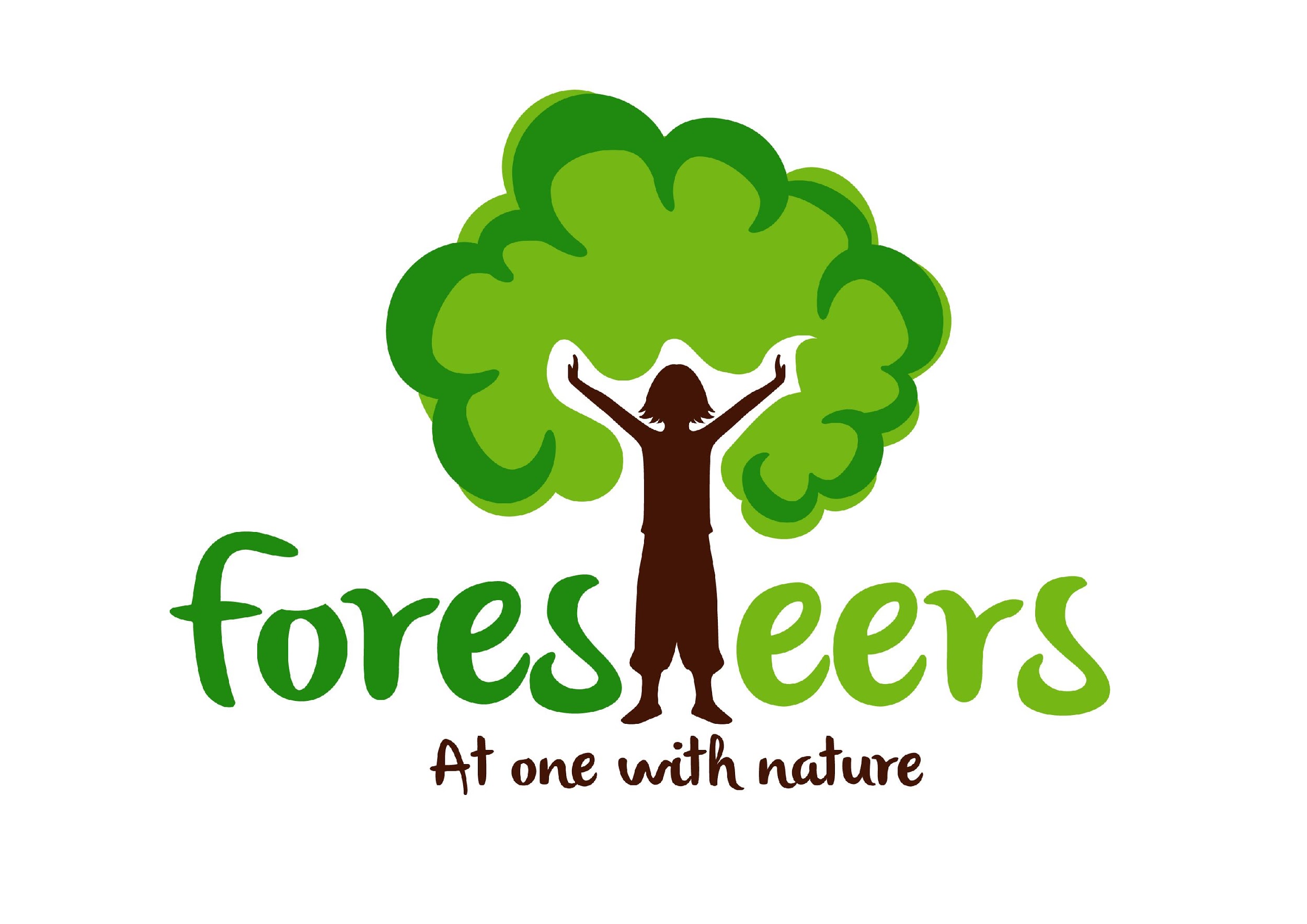 Information FormPlease complete this form  and return to Rohan Wilson 101 Don Avenue, S35 0BZ  or  foresteers@gmail.comN.B. Please complete a separate booking form for each child. Name of Child …………………………………………………………………Date of birth ……………………………………….Emergency Contacts We require at least 1 alternative to the parent contact detailsMedical Information Please inform us of any relevant medical information e.g. allergies, dietary needs …………………………………………………………………………………………………………………………………………………………………………………………………Please highlight appropriate priceI would like to pay for 4 sessions for £15 (Normally £20) April 15th, 29th May 13th, 20thI would like to pay for 1 session £5 (1+ year old) I would like to pay for 1 session £1 (under 1 year old) I would like to book and prepay for _________ sessions.Dates I will be attending (if known) or give 24 hours notice – ____________________________________________________________________Due to limited places dates must be booked and prepaid in advance.Sessions are available every Monday at Greenhead House Farm (S35 0HN) All sessions run 10.00am -11.30am Rohan must be informed of the booking at least 24 hours in advance. Payment Methods:						We accept cheques and BACS Payments.BACS: please make payment to R Wilson:Account Number: 90471771Sort code: 202409Please put your child’s name as a reference when paying online. I give permission for this child to receive urgent medical treatments Yes / No I give permission for the above child to be included in promotional photographs which may be taken. Yes / No I give permission for any quotes from the above child to be included in any promotional material. Yes / No I give permission for my details to be kept and added to the mailing list. Yes/NoI will not use my phone/camera to take photos of any other child other than my own.Signed ______________________________    Date ________________Parents NameAddressEmailMobile NumberChild’s DoctorAddressPhone NumberNameContact NumberRelationship to Child